MATHEMATICS(Two hours and a half)Answers to this Paper must be written on the paper provided separately.You will not be allowed to write during the first 15 minutes.This time is to be spent in reading the question paper.The time given at the head of this Paper is the time allowed for writing the answers.Attempt all questions from Section A and any four questions from Section B.All working, including rough work, must be clearly shown and must be done on the same sheet as the rest of the answer.Omission of essential working will result in loss of marks.The intended marks for questions or parts of questions are given in brackets [ ].Mathematical tables are provided.SECTION A (40 Marks)Attempt all questions from this Section.Question 1Solve the following inequation and write down the solution set:11𝑥 − 4 < 15𝑥 + 4 ≤ 13𝑥 + 14, 𝑥𝜖𝑊Represent the solution on a real number line.[3]A man invests ` 4500 in shares of a company which is paying 7.5% dividend. If ` 100 shares are available at a discount of 10%.Find:Number of shares he purchases.His annual income.[3]This paper consists of 8 printed pages.T19 511	Turn over© Copyright reserved.In a class of 40 students, marks obtained by the students in a class test (out of 10) are given below:[4]Calculate the following for the given distribution:MedianModeQuestion 2Using  the  factor  theorem,  show  that  (x  –  2)  is  a  factor  of  𝑥3 + 𝑥2 − 4𝑥 − 4.Hence factorise the polynomial completely.[3]Prove that:(cosec 𝜃 − sin 𝜃)(sec 𝜃 − cos 𝜃)(tan 𝜃 + cot 𝜃) = 1[3]In  an  Arithmetic  Progression  (A.P.)  the  fourth  and  sixth  terms  are  8  and  14respectively. Find the:first termcommon differencesum of the first 20 terms.[4]Question 3Simplifysin 𝐴	− cos 𝐴cos 𝐴	sin 𝐴  ] + cos 𝐴 [cos 𝐴	sin 𝐴sin 𝐴	cos 𝐴][3]−M and N are two points on the X axis and Y axis respectively.P (3, 2) divides the line segment MN in the ratio 2 : 3. Find:the coordinates of M and Nslope of the line MN.[3]A solid metallic sphere of radius 6 cm is melted and made into a solid cylinder of height 32 cm. Find the:radius of the cylindercurved surface area of the cylinderTake π = 3.1[4]Question 4The following numbers, K + 3, K + 2, 3K – 7 and 2K – 3 are in proportion. Find K.	[3]Solve for x the quadratic equation 𝑥2 − 4 𝑥 − 8 = 0.Give your answer correct to three significant figures.[3]Use ruler and compass only for answering this question.Draw a circle of radius 4 cm. Mark the centre as O. Mark a point P outside the circle at a distance of 7 cm from the centre. Construct two tangents to the circle from the external point P.Measure and write down the length of any one tangent.[4]SECTION B (40 Marks)Attempt any four questions from this SectionQuestion 5There are 25 discs numbered 1 to 25. They are put in a closed box and shaken thoroughly. A disc is drawn at random from the box.Find the probability that the number on the disc is:an odd numberdivisible by 2 and 3 both.a number less than 16.[3]Rekha opened a recurring deposit account for 20 months. The rate of interest is 9% per annum and Rekha receives ` 441 as interest at the time of maturity.Find the amount Rekha deposited each month.[3]Use a graph sheet for this question.Take 1 cm = 1 unit along both x and y axis.Plot the following points:A(0,5), B(3,0), C(1,0) and D(1,–5)Reflect the points B, C and D on the y axis and name them as B', C' and D' respectively.Write down the coordinates of B', C' and D'.Join the points A, B, C, D, D', C', B', A in order and give a name to the closed figure ABCDD'C'B'.[4]Question 6In the given figure, PQR = PST = 90o, PQ = 5 cm and PS = 2 cm.Prove that PQR ~ PST.Find Area of PQR : Area of quadrilateral SRQT.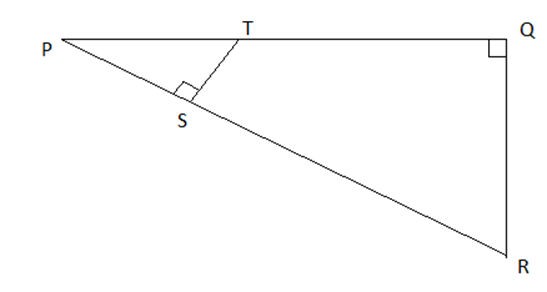 The  first  and  last  term  of  a  Geometrical  Progression  (G.P.)  are  3  and  96 respectively. If the common ratio is 2, find:‘n’ the number of terms of the G.P.Sum of the n terms.[3][3]A hemispherical and a conical hole is scooped out of a solid wooden cylinder. Find the volume of the remaining solid where the measurements are as follows:The height of the solid cylinder is 7 cm, radius of each of hemisphere, cone and cylinder is 3 cm. Height of cone is 3 cm.Give your answer correct to the nearest whole number. Take π =22.7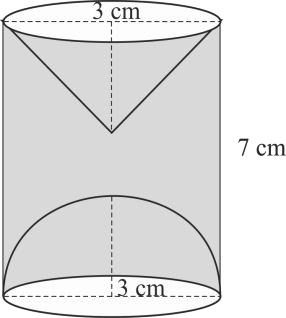 Question 7In the given figure AC is a tangent to the circle with centre O. If ADB = 55o, find x and y. Give reasons for your answers.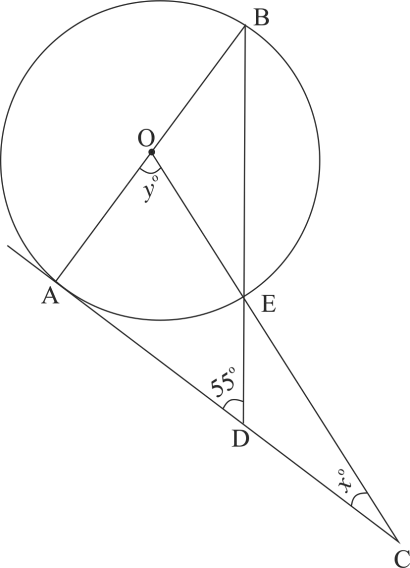 The model of a building is constructed with the scale factor 1 : 30.If the height of the model is 80 cm, find the actual height of the building in meters.If the actual volume of a tank at the top of the building is 27 m3, find the volume of the tank on the top of the model.[4][3][3]Given [ 4	2 1𝑀 = 6 𝐼, where M is a matrix and I is unit matrix of order 2x2.[4]State the order of matrix M.Find the matrix M.Question 8The sum of the first three terms of an Arithmetic Progression (A.P.) is 42 and the product of the first and third term is 52. Find the first term and the common difference.[3]The vertices of a ABC are A(3, 8), B(–1, 2) and C(6, –6). Find:Slope of BC.Equation of a line perpendicular to BC and passing through A.[3]Using ruler and a compass only construct a semi-circle with diameter BC = 7cm. Locate a point A on the circumference of the semicircle such that A is equidistant from B and C. Complete the cyclic quadrilateral ABCD, such that D is equidistantfrom AB and BC. Measure ∠ADC and write it down.[4]Question 9The data on the number of patients attending a hospital in a month are given below. Find the average (mean) number of patients attending the hospital in a month by using the shortcut method.Take the assumed mean as 45. Give your answer correct to 2 decimal places.[3]Using properties of proportion solve for x, given√5𝑥 + √2𝑥 − 6 	= 4√5𝑥 − √2𝑥 − 6[3]Sachin invests ` 8500 in 10%, `100 shares at `170. He sells the shares when theprice of each share rises by ` 30. He invests the proceeds in 12% ` 100 shares at`125. Find:the sale proceeds.the number of ` 125 shares he buys.the change in his annual income.[4]Question 10Use graph paper for this question.The marks obtained by 120 students in an English test are given below:[6]Draw the ogive and hence, estimate:the median marks.the number of students who did not pass the test if the pass percentage was 50.the upper quartile marks.A man observes the angle of elevation of the top of the tower to be 45o. He walks towards it in a horizontal line through its base. On covering 20 m the angle of elevation changes to 60o. Find the height of the tower correct to 2 significant figures.[4]Question 11Using	the	Remainder	Theorem	find	the	remainders	obtained	whenx3 + (kx + 8)x + k is divided by x + 1 and x – 2. Hence find k if the sum of the two remainders is 1.[3]The product of two consecutive natural numbers which are multiples of 3 is equal to 810. Find the two numbers.[3]In the given figure, ABCDE is a pentagon inscribed in a circle such that AC is adiameter and side BC//AE. If ∠BAC = 50°, find giving reasons:∠ACB∠EDC∠BECHence prove that BE is also a diameter[4]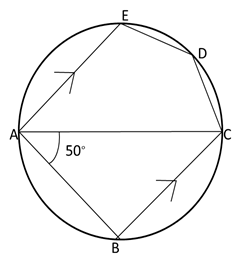 Marks12345678910Number of students12336105433Number of patients10 – 2020 – 3030 – 4040 – 5050 – 6060 – 70Number of Days527925Marks0–1010–2020–3030–4040–5050–6060–7070–8080–9090–100No. of students591622261811643